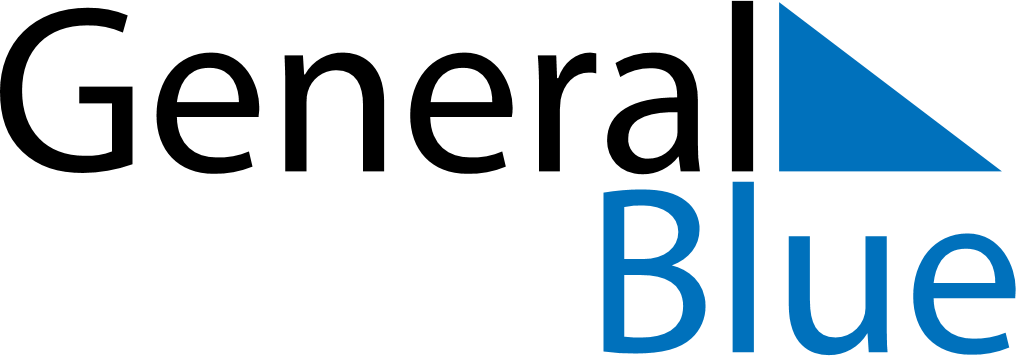 January 2024January 2024January 2024January 2024January 2024January 2024Nimes, FranceNimes, FranceNimes, FranceNimes, FranceNimes, FranceNimes, FranceSunday Monday Tuesday Wednesday Thursday Friday Saturday 1 2 3 4 5 6 Sunrise: 8:16 AM Sunset: 5:14 PM Daylight: 8 hours and 57 minutes. Sunrise: 8:16 AM Sunset: 5:15 PM Daylight: 8 hours and 58 minutes. Sunrise: 8:16 AM Sunset: 5:16 PM Daylight: 8 hours and 59 minutes. Sunrise: 8:16 AM Sunset: 5:17 PM Daylight: 9 hours and 0 minutes. Sunrise: 8:16 AM Sunset: 5:18 PM Daylight: 9 hours and 1 minute. Sunrise: 8:16 AM Sunset: 5:19 PM Daylight: 9 hours and 2 minutes. 7 8 9 10 11 12 13 Sunrise: 8:16 AM Sunset: 5:20 PM Daylight: 9 hours and 3 minutes. Sunrise: 8:16 AM Sunset: 5:21 PM Daylight: 9 hours and 4 minutes. Sunrise: 8:16 AM Sunset: 5:22 PM Daylight: 9 hours and 6 minutes. Sunrise: 8:15 AM Sunset: 5:23 PM Daylight: 9 hours and 7 minutes. Sunrise: 8:15 AM Sunset: 5:24 PM Daylight: 9 hours and 8 minutes. Sunrise: 8:15 AM Sunset: 5:25 PM Daylight: 9 hours and 10 minutes. Sunrise: 8:14 AM Sunset: 5:26 PM Daylight: 9 hours and 11 minutes. 14 15 16 17 18 19 20 Sunrise: 8:14 AM Sunset: 5:28 PM Daylight: 9 hours and 13 minutes. Sunrise: 8:14 AM Sunset: 5:29 PM Daylight: 9 hours and 15 minutes. Sunrise: 8:13 AM Sunset: 5:30 PM Daylight: 9 hours and 16 minutes. Sunrise: 8:12 AM Sunset: 5:31 PM Daylight: 9 hours and 18 minutes. Sunrise: 8:12 AM Sunset: 5:32 PM Daylight: 9 hours and 20 minutes. Sunrise: 8:11 AM Sunset: 5:34 PM Daylight: 9 hours and 22 minutes. Sunrise: 8:11 AM Sunset: 5:35 PM Daylight: 9 hours and 24 minutes. 21 22 23 24 25 26 27 Sunrise: 8:10 AM Sunset: 5:36 PM Daylight: 9 hours and 26 minutes. Sunrise: 8:09 AM Sunset: 5:38 PM Daylight: 9 hours and 28 minutes. Sunrise: 8:08 AM Sunset: 5:39 PM Daylight: 9 hours and 30 minutes. Sunrise: 8:08 AM Sunset: 5:40 PM Daylight: 9 hours and 32 minutes. Sunrise: 8:07 AM Sunset: 5:41 PM Daylight: 9 hours and 34 minutes. Sunrise: 8:06 AM Sunset: 5:43 PM Daylight: 9 hours and 36 minutes. Sunrise: 8:05 AM Sunset: 5:44 PM Daylight: 9 hours and 39 minutes. 28 29 30 31 Sunrise: 8:04 AM Sunset: 5:45 PM Daylight: 9 hours and 41 minutes. Sunrise: 8:03 AM Sunset: 5:47 PM Daylight: 9 hours and 43 minutes. Sunrise: 8:02 AM Sunset: 5:48 PM Daylight: 9 hours and 46 minutes. Sunrise: 8:01 AM Sunset: 5:50 PM Daylight: 9 hours and 48 minutes. 